                         Министерство образования и науки Российской Федерации                               Федеральное агентство по образованию ГОУ ВПО                ВСЕРОССИЙСКИЙ ЗАОЧНЫЙ ФИНАНСОВО-ЭКОНОМИЧЕСКИЙ ИНСТИТУТ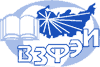  Контрольная   работа                по дисциплине   «СОЦИОЛОГИЯ»на тему:«Культура в социологическом понимании»  Исполнитель:   студентка  4 курса, спец. «ФиК»                                                                                                               № зач. книжки                                                                                                  Руководитель:  Зайнетдинов Ш.Р.                                                                              Уфа 2009